Release and Waiver of Liability Form for Adults - Sample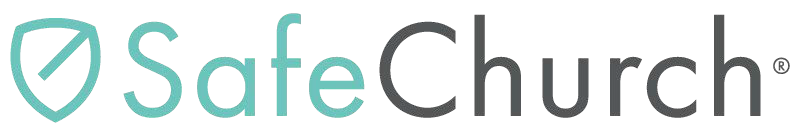 I, the undersigned, will be participating in	(hereafter the “activity”) at<CHURCH NAME> on or about	to	, 20	.I recognize that there are risks involved in participating in this activity and hereby assume all risk of injury, harm, damage, or death in connection with my participation in this activity. I understand and agree that neither <CHURCH NAME> nor its trustees, officers, directors, employees, agents or representatives may be held liable in any way for any injury, harm, damage, or death that may occur to me as a result of my participation in this activity and hereby release <CHURCH NAME>, its trustees, officers, directors, employees, agents and representatives from any injury, harm, damage or death, which may occur while I am participating in the activity. To the fullest extent permitted by law, I agree to save and hold harmless <CHURCH NAME>, its trustees, officers, directors, employees, agents and representatives from any claim by myself, my estate, heirs, successors, assigns or other persons arising out of my participation in the activity.I authorize <CHURCH NAME> through its trustees, officers, directors, employees, agents or representatives to render or obtain such emergency medical care or treatment for me as may be necessary should any injury, harm or accident occur to me while participating in this activity.IF APPLICABLE:{I understand and acknowledge that <CHURCH NAME> does not provide health or medical insurance in connection with the activity and I agree that I will be financially responsible for any bills incurred as a result of medical treatment, including emergency medical treatment and/or transportation to a medical facility, in connection with my participation in the activity.Executed this	day of	, 20 .Signature  	Printed Name  	Witness:  	Witness:  	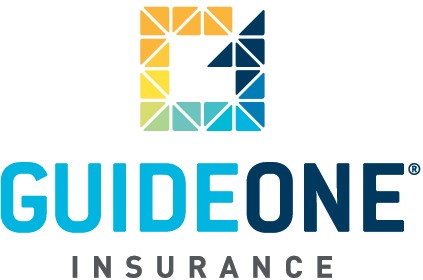 (08.26.08)© 2010 GuideOne Center for Risk Management, LLC. All rights reserved.This material is for information only and is not intended to provide legal or professional advice.You are encouraged to consult with your own attorney or other expert consultants for a professional opinion specific to your situation.